02.09Тема: «Счёт предметов».Ход урока:- Здравствуйте, ребята и уважаемые родители! Рада приветствовать всех вас на первом уроке математики. - Ребята, очень хотелось бы узнать, знаете ли вы цифры? Умеете ли вы считать? Проверьте сами себя, просмотрев интересный мультик.https://www.youtube.com/watch?v=XF4ACmJECek&ab - А умеете ли отдыхать под музыку? Предлагаю немного потанцевать. Родители, вы можете присоединиться к своим малышам.https://www.youtube.com/watch?v=Yw__rodFX6w&ab - Вы посмотрели мультик, попробуйте сосчитать, например, тарелки у вас дома, стулья, цветы на подоконнике. А мама пусть похвалит вас за это, если вы справились с заданием без ошибок.- До свидания. До следующей встречи.05.09                                                                          Тема: Пространственные и временные представления. «Вверху». «Внизу». «Слева». «Справа».Ход урока:- Здравствуйте, ребята и уважаемые родители! Рада приветствовать всех вас на уроке математики. - Тема нашего урока: «Вверху». «Внизу». «Слева». «Справа».- Просмотрите видеоролик. https://www.youtube.com/watch?v=urC-UkSV9Sk&ab - Откройте учебник на стр. 6. Прочитайте с родителями задания и попробуйте теперь их выполнить самостоятельно.Физкультминутка.- Отдохни. https://www.youtube.com/watch?v=ZnZSAx0lFHg&ab - Просмотрите видеоролик. https://www.youtube.com/watch?v=kJJ0dpy4XlI&ab - Откройте учебник на стр. 7. Прочитайте с родителями задания и попробуйте теперь их выполнить самостоятельно.- Возьми тетрадь в клеточку. Попробуй выполнить  первый и второй ряд домиков, как на рисунке. Обращай внимание, сколько клеточек надо обвести для домика, между домиками справа, слева, сверху, снизу. Если домики получились, доделай их до конца ряда (до полей).- Успеха тебе!- Тебе понравился наш урок?- До следующей встречи на математике!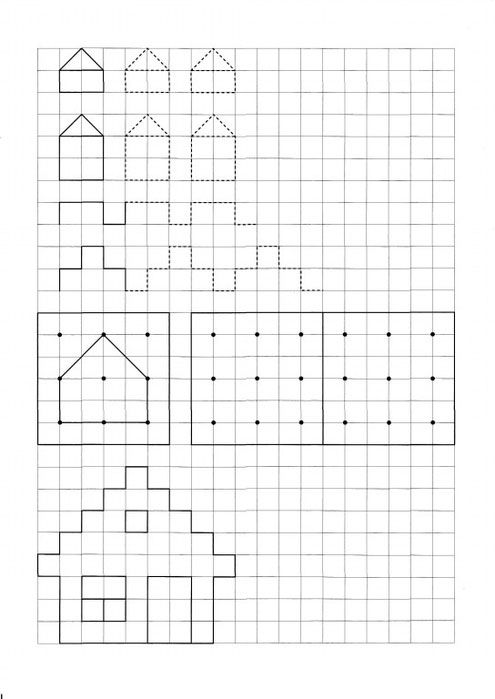 06.09                                                                              Тема: Пространственные и временные представления. «Раньше». «Позже». «Сначала». «Потом». «За». «Между»Ход урока:- Здравствуйте, ребята и уважаемые родители! - Тема нашего урока: «Раньше». «Позже». «Сначала». «Потом». «За». «Между».- Просмотрите видеоролик. https://www.youtube.com/watch?v=q2mLxvMk4Ig&ab - Откройте учебник на стр. 8. Прочитайте с родителями задания и попробуйте теперь их выполнить самостоятельно.Физкультминутка.- Отдохни. https://www.youtube.com/watch?v=ZnZSAx0lFHg&ab - Просмотрите мультфильм «Репка».https://www.youtube.com/watch?v=QyIwmXENaNM&ab - Откройте учебник на стр. 9. Прочитайте с родителями задания и попробуйте их выполнить.- Возьми тетрадь в клеточку. Попробуй выполнить  третий и четвёртый ряд узоров, как на рисунке. Обращай внимание, как построен узор. Выполни по образцу.- Успеха тебе!- Тебе понравился наш урок?- До следующей встречи на математике!07.09                                                                              Тема: Сравнение групп предметов. Отношения «Столько же». «Больше». «Меньше»Ход урока:- Здравствуйте, ребята и уважаемые родители! - Тема нашего урока: Сравнение групп предметов. Отношения «Столько же». «Больше». «Меньше»- Просмотрите видеоролик. https://www.youtube.com/watch?v=PtvMZO8rssE&ab - Объясни, как составлены пары.- Просмотрите мультфильм «Три поросёнка».https://www.youtube.com/watch?v=Xihpth5vmmM&ab - Откройте учебник на стр. 10. Прочитайте с родителями задания и попробуйте их выполнить.- Попробуй теперь рассказать сказку сам.Физкультминутка.- Отдохни. https://www.youtube.com/watch?v=ZnZSAx0lFHg&ab - Откройте учебник на стр. 11. Прочитайте с родителями задания и попробуйте их выполнить.- Возьми тетрадь в клеточку. Попробуй нарисовать по точкам пятый ряд домиков, как на рисунке. - Родители, помогите поставить точки в тетради!- Успеха тебе!- Тебе понравился наш урок?- До следующей встречи на математике!09.09 Тема: Сравнение групп предметов. «На столько больше?». «На сколько меньше?». Ход урока:- Здравствуйте, ребята и уважаемые родители! - Тема нашего урока: Сравнение групп предметов. «На столько больше?». «На сколько меньше?».- Просмотрите видеоролик. https://www.youtube.com/watch?v=PtvMZO8rssE&ab_channel=LiameloNAnimation - Объясни, как составлены пары.- Просмотрите мультфильм «Волк и семеро козлят». https://www.youtube.com/watch?v=ckqE-unQStQ&ab - Откройте учебник на стр. 14. Прочитайте с родителями задания и попробуйте их выполнить.- Попробуй теперь рассказать сказку сам.Физкультминутка.- Отдохни. https://www.youtube.com/watch?v=ZnZSAx0lFHg&ab - Откройте учебник на стр. 15. Прочитайте с родителями задания и попробуйте их выполнить.- Возьми тетрадь в клеточку. Попробуй нарисовать домик, как на последнем рисунке. Это будет трудно, но ты постарайся! Я уверена, ты справишься!- Успеха тебе!- До следующей встречи на математике!12.09                                                                             Тема: Сравнение групп предметов. «На столько больше?». «На сколько меньше?». Ход урока:- Здравствуйте, ребята и уважаемые родители! - Тема нашего урока: Сравнение групп предметов. «На столько больше?». «На сколько меньше?» (стр. 12-13)- Просмотрите повторно видеоролик. Вспомните, как сравнивать предметы.https://www.youtube.com/watch?v=PtvMZO8rssE&ab - Посмотри на рисунок (стр.12), можно, не считая, сказать, кого больше, мальчиков или девочек? На сколько? -  Рассуждая так же, сравни кубики по размерам, сравни треугольники по цвету, сравни листики на клетчатом поле учебника (стр.12).Физкультминутка.- Отдохни. https://www.youtube.com/watch?v=_WTx5Jw-mLQ&ab - Продолжаем работать.- А можно ли так же, не считая, узнать, хватит ли у Белоснежки шариков для гномов?- Да, ты прав, тут придётся пересчитать.- Скопируй в свою рабочую тетрадь рисунок (ничего не меняя) на стр. 13 учебника.- Попробуй немного поразмышлять. Выполни  задание (стр.13) с восклицательным знаком. - Молодцы, ребята! - А теперь попробуй придумать сам задание для мамы с вопросами «на сколько больше?», «на сколько меньше?».- До следующей встречи на математике!13.09                                                                                 Тема: Страничка для любознательных (стр. 16-17).Ход урока:- Здравствуйте, ребята и уважаемые родители! - Тема нашего урока: Страничка для любознательных.- Тебе нравится делать маленькие открытия? А большие?- Нам предлагают поразмыслить над заданиями на страничке для любознательных.- Прочитай с родителями задания. Попробуй их выполнить.Физкультминутка.- Отдохни. https://www.youtube.com/watch?v=_WTx5Jw-mLQ&ab - Тебе понравилось работать с логическими задачами? - Просмотри видеоролик, проверь свою сообразительность.- Дело в  том, что после вопросов девочка скажет вам и ответы. Но сначала выполни задания сам.https://www.youtube.com/watch?v=REdVtoBxpNA&ab - До следующей встречи на математике!14.09                                                                              Тема: Повторение пройденного. Проверочная работа № 1.Ход урока:- Здравствуйте, ребята и уважаемые родители! - Тема нашего урока: Повторение пройденного. Проверочная работа № 1.- Сегодня в твоей школьной жизни первая проверочная работа. Не переживай, тебе будет интересно.- Поработай со страничками 18-19. Ответь на вопросы под рисунками.Физкультминутка.- Отдохни. https://www.youtube.com/watch?v=_WTx5Jw-mLQ&ab Проверочная работа № 1.Задание 1  (Рис.1)                                         Задание 2   (Рис.2)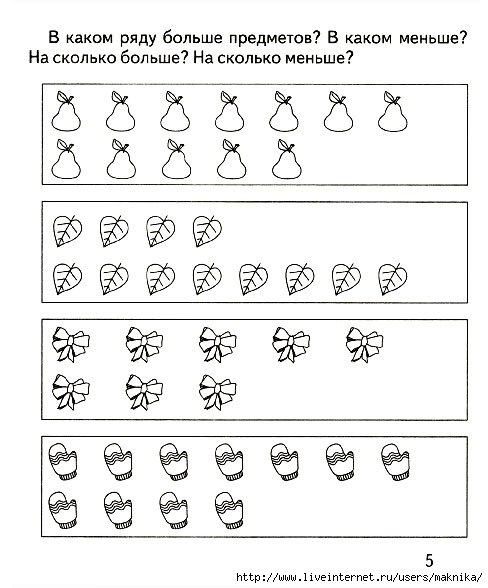 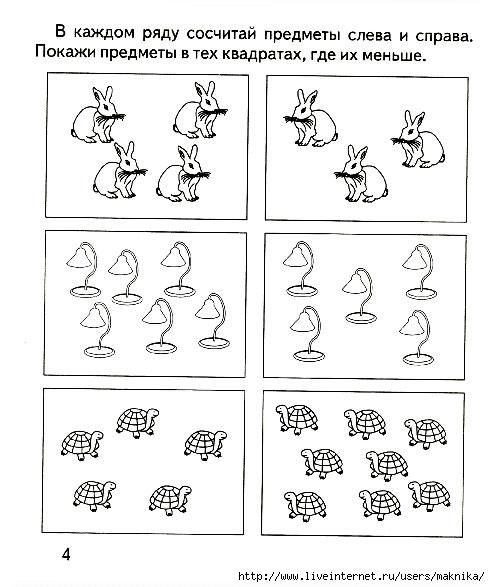 - Успеха тебе!- Тебе понравился наш урок?- До следующей встречи на математике!16.09                                                                              Тема: Понятия «много», «один». Цифра 1.Письмо цифры 1  (стр.22-23)Ход урока:- Здравствуйте, ребята и уважаемые родители! - Тема нашего урока: Понятия «много», «один». Цифра 1.Письмо цифры 1 - Открой учебник (стр.22). Посмотри на рисунок, ответь на вопрос, о чем можно сказать: «много», «один»? - Ответь на вопросы после рисунка. - Теперь давай поучимся писать цифру 1.- Помни! Все цифры любят правый верхний угол клеточки.  Посмотри на страницу шаблона и убедись в этом. Обрати внимание, что стоят все цифры на середине нижней части клетки, а не в углу.- Вспомни, как правильно сидеть за столом при письме (Рис.3)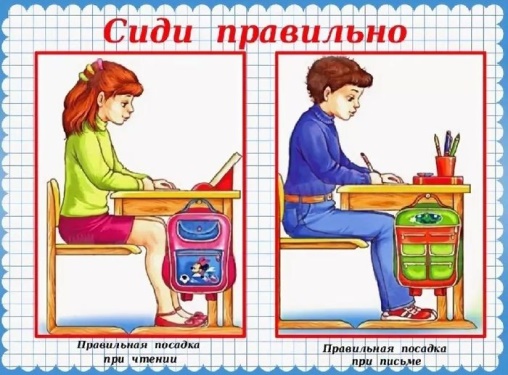 - Сядь ровно, положи тетрадь под наклоном, возьми ручку, мы начинаем писать цифру 1. - Из середины клетки потяни ручку в правый верхний угол клетки и опусти наклонную линию вниз, на середину нижней границы клеточки. (Рис.4)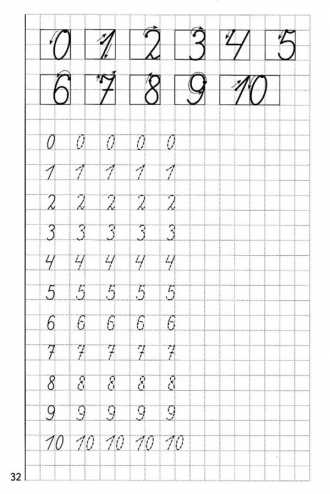 Физкультминутка.- Отдохни. https://www.youtube.com/watch?v=_WTx5Jw-mLQ&ab - Возьми тетрадь, отсчитай от прошлой работы четыре клетки вниз, найди пятую. Поставь на ней точку. На этой строчке попробуй сам написать цифру 1 (через клеточку). Повтори написание цифры 1 на второй и третьей строчке.(Между строчками - одна клетка).- Проработай задания на стр. 23.- Успехов тебе!19.09                                                                                          Тема: Числа 1 и 2. Письмо цифры 2.Ход урока- Составь предложение по рисунку (стр.24), используй слова «один», «одна», «одно», «два», «две», «двое».- Рассмотри в учебнике, как выглядит цифра 2.- Обрати внимание, если мы к одному добавим еще один предмет, то их получится два.- Потренируйся писать цифру 2 в Шаблоне. ФизкультминуткаОтдохни https://www.youtube.com/watch?v=YeEq7Kfm-CE&ab - Возьми теперь Рабочую тетрадь. Отсчитай от прошлой работы четыре клетки вниз, найди пятую. Поставь на ней точку. На этой строчке попробуй сам написать цифру 2 (через клеточку). Повтори написание цифры 2 на второй и третьей строчке. (Между строчками - одна клетка).- Не  забывай, что цифры любят обнимать правый верхний угол. Плавно обведи верхний угол, опусти наклонную линию на середину клетки внизу, добавь плавную волну – вверх, вниз, вверх.- Можешь посмотреть видео, как писать цифру 2.https://www.youtube.com/watch?v=AJjh488u9b4&ab - Поработай с рисунками 25, ответь на вопросы.20.09                                                                                            Тема: Число 3. Письмо цифры 3.Ход урока- Положи перед собой два карандаша и попробуй сам объяснить, как получить число 3.- Сегодня мы работаем на странице учебника 26-27.- Ты помнишь сказку, рисунок к которой изображен (стр. 26)? Попробуй рассказать её.- Вспомни, чего или кого там было по 3.Физкультминутка- Отдохни с тремя медведями.https://www.youtube.com/watch?v=IkBVrlnR_lk&ab - Расскажи по рисунку, о ком или о чём можно сказать: «два да ещё один – это три»?- Научись писать цифру 3, посмотри на стр.26, просмотри видеоролик.https://www.youtube.com/watch?v=yddd3lSfyvo&ab - Потренируйся писать цифру 3 в Шаблоне. - Возьми теперь Рабочую тетрадь. Отсчитай от прошлой работы четыре клетки вниз, найди пятую. Поставь на ней точку. На этой строчке попробуй сам написать цифру 3 (через клеточку). Повтори написание цифры 3 на второй и третьей строчке. (Между строчками - одна клетка).- Не  забывай, что цифры любят обнимать правый верхний угол.- Перейди на страницу 27. Посмотри на рисунки, ответь на вопросы.- Удачи тебе!21.09                                                                                        Тема: Знаки: +, -, =.  «Прибавить», «вычесть», «получится». Числа 1,2,3.Ход урока.- Мы сегодня знакомимся с математическими знаками +. -, =.- Ты хочешь узнать, что они обозначают? Тогда просмотри видеоролик.https://www.youtube.com/watch?v=3JpdlD0fb88&ab - Открой стр.28 в учебнике. Прочитай вопросы к картинкам и ответь на них.- Открой тетрадь. Отсчитай от прошлой работы четыре клеточки вниз и поставь точку.- Попробуй с мамой записать такой пример.1 + 1 = 2Отсчитай четыре клетки в сторону, запиши такой пример: 2 – 1 = 1.От первого примера пропусти клеточку вниз, найди вторую. Это следующая рабочая строка. Напиши такой пример: 1 + 2 = 3От второго примера пропусти клеточку вниз, найди вторую. Это следующая рабочая строка. Напиши такой пример: 3 – 2 = 1У тебя должна получиться такая запись:1 + 1 = 2               2 – 1 = 1 1 + 2 = 3               3 – 2 = 1Это два столбика примеров. Между столбиками  у тебя промежуток  4 клеточки. А сами примеры писать надо через клеточку (вниз).- Давай дополним первый столбик примером:2 + 1 = 3, а второй столбик – примером 3 – 1 = 2.У тебя должна получиться такая запись:1 + 1 = 2               2 – 1 = 1 1 + 2 = 3               3 – 2 = 12 + 1 = 3               3 – 1 = 2Физкультминутка- Отдохниhttps://www.youtube.com/watch?v=ZnZSAx0lFHg&ab - Рассмотри  задания на стр.29. Ответь на вопросы к рисункам.- Успехов тебе!23.09                                                                                           Тема: Число 4. Письмо цифры 4.Ход урокаДобрый день, ребята и уважаемые родители!- Положи перед собой три счётные палочки и попробуй сам объяснить, как получить число 4.- Сегодня мы работаем на странице учебника 30-31.- Рассмотри рисунок с машинами (стр.30), объясни, как образовались примеры.- Выполни задание с монетами и с рисунками на этой странице.- Посмотри на клетчатое поле (стр.30). Ты видишь две фигуры. Как они называются? Да, правильно, это четырёхугольник и треугольник. Как ты догадался? - Возьми счётные палочки и попробуй составить из них такие же фигуры сам. – Сколько палочек понадобилось тебе для составления четырёхугольника? А сколько для треугольника?- Научись писать цифру 4, посмотри на стр.30, просмотри видеоролик.https://www.youtube.com/watch?v=gzhgkskVmkI&ab - Потренируйся писать цифру 4 в Шаблоне. Физкультминутка- Отдохни https://www.youtube.com/watch?v=ZnZSAx0lFHg&ab - Возьми теперь Рабочую тетрадь. Отсчитай от прошлой работы четыре клетки вниз, найди пятую. Поставь на ней точку. На этой строчке попробуй сам написать цифру 4 (через клеточку). Повтори написание цифры 4 на второй и третьей строчке. (Между строчками – одна клетка).- Не  забывай, что цифры любят обнимать правый верхний угол.- Перейди на страницу 31. Посмотри на рисунки, ответь на вопросы.- Удачи тебе!28.09                                                                                            Тема: Понятия «длиннее», «короче», «одинаковые по длине». (Уч.  с. 32-33).Ход урока- Открой стр.32 учебника.Тема нашего урока: Понятия «длиннее», «короче», «одинаковые по длине».- Посмотри на рисунок вверху страницы. И ответь на вопросы под рисунком. Взгляни вокруг и сам составь несколько предложений о предметах в твоей комнате, используя слова «длиннее», «короче», «одинаковые по длине».- Посмотри видеофильм и сам сделай вывод, длиннее – это больше или меньше?https://www.youtube.com/watch?v=guldwJLYrBg&ab - Вырежи сам из цветной бумаги 2 полоски разной длины и сравни их.Физкультминутка- Отдохни:https://www.youtube.com/watch?v=o--voi0PAyc&ab - Открой тетрадь, отсчитай 4 клеточки вниз (Обрати внимание и запомни! Если у тебя начало новой страницы, начинать писать необходимо, отступая  сверху две клеточки – на третьей писать).- Ты уже писал примеры в  два столбика. Перепиши примеры в конце страницы 32 и реши их.- Перейди на страницу 33 и продолжи сравнивать предметы.Просмотри видеофильм, проверь, верно ли ты рассуждаешь, сравнивая предметы.https://www.youtube.com/watch?v=OJgg02rlXnA&ab - По рисункам составь примеры устно.Посчитай, это интересно.На пасеке 3 медвежонка,
Играли в прятки у бочонка.
Один в бочонок еле влез,
А сколько убежало в лес? (2)Группа малышей утят,
Плавать и нырять хотят.
Два уплыли далеко.
Два нырнули глубоко.
Сколько же утят в пруду? (4)Сосчитать я не могу.
Две ромашки – желтоглазки.
Два весёлых василька,
Подарили маме дети.
Сколько же цветов в букете? (4)- Чему ты сегодня научился на уроке?Успехов тебе!30.09                                                                                           Тема: Число 5. Письмо цифры 5. (Уч. с. 34-35)Ход урока.Начнем урок с разминки.- Сколько крыльев у двух птичек?- Сколько букв в слове  ручка?- Сколько хвостов у трех котов?- А если пришел ещё один кот? А если ещё один пришел?- Как получили число 5?(К 4 добавили 1) Тема нашего урока;  «Число 5. Письмо цифры 5»- Кто из вас раньше видел цифру 5? Где? (Пять - это самая лучшая оценка в школе, пять пальцев на одной руке, пять лучей у звезды, номер дома, монета, страница учебника, на линейке, на часах…) - Посмотрите, на что похожа цифра 5. (На перевернутую цифру 2, на серп…) Число 5, мы записываем с помощью цифры «5».  - За каким числом будет следовать число 5?  - Назовите соседей числа5. - Как получить число 5?( 4+1)- Открой страницу 34 учебника, выполни задания на ней.- Просмотри видео, проговори еще раз, как получили число 5?https://www.youtube.com/watch?v=6ISyIYu91os&ab -Кто из вас запомнил, из каких чисел состоит 5?Приготовь счетные палочки. Отсчитай 5 палочек. Возьми их в две руки. Как это можно сделать? (1 и 4, 2 и 3) - Повтори ещё раз и запомни, из каких чисел состоит 5?Физкультминутка- Отдохни:https://www.youtube.com/watch?v=o--voi0PAyc&ab - Давай напишем цифру 5.https://www.youtube.com/watch?v=V4wrj4M49Hw&ab Открой Шаблон и пропиши в нем цифру 5- Открой тетрадь, отсчитай 4 клеточки вниз (Обрати внимание и запомни! Если у тебя начало новой страницы, начинать писать необходимо сверху)- Пропиши сам 2 строчки цифры 5.- Выполни задание на странице 35.- Получилось? Молодец!- Что нового узнал на уроке?